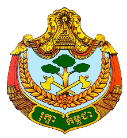 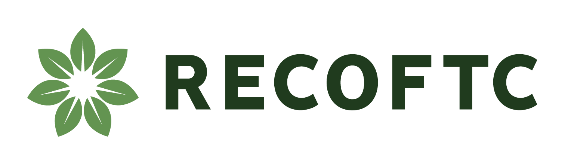 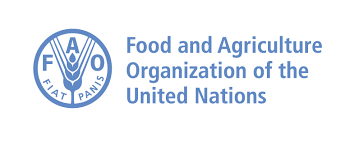 គម្រោងសាកល្បង និងបង្ហាញអំពីការប្រមូលផលឈើក្នុងព្រៃសហគមន៍ស្របច្បាប់កិច្ចប្រជុំពិគ្រោះយោបល់លើសេចក្តីព្រាងស្តីពី នីតិវិធី និងដំណើរការបច្ចេកទេសសម្រាប់ការប្រមូលផលឈើលើសពីសិទ្ធិប្រើប្រាស់ជាប្រពៃណីនៅក្នុងសហគមន៍ព្រៃឈើថ្ងៃទី ១៧ ខែមិថុនា ឆ្នាំ២០២១១-ប្រវត្តិកម្មវិធីព្រៃឈើជាតិដែលចេញដោយរាជរដ្ឋាភិបាលកម្ពុជាក្នុងឆ្នាំ២០១០ ដែលរួមមានគោលនយោបាយនិងយុទ្ធសាស្ត្ររយៈពេលវែង (២០១០-២០២៩) សម្រាប់ការគ្រប់គ្រងធនធានព្រៃឈើប្រកបដោយនិរន្តរភាពនៅកម្ពុជា។ កម្មវិធីព្រៃឈើជាតិមានកម្មវិធីអាទិភាពចំនួន៦ ក្នុងនោះមានកម្មវិធីចំនួនពីរដែលពាក់ព័ន្ធនឹងការចូលរួមចំណែករបស់សហគមន៍ក្នុងការគ្រប់គ្រងព្រៃឈើប្រកបដោយនិរន្តរភាព និងទទួលបាននូវអត្ថប្រយោជន៍ពីការគ្រប់គ្រងព្រៃឈើ។ កម្មវិធីទី ៣ (ជំរុញការអនុវត្តច្បាប់និងអភិបាលកិច្ចព្រៃឈើ) មានគោលដៅរួមក្នុងការចូលរួមចំណែកដល់ការគ្រប់គ្រងការការពារនិងការអភិវឌ្ឍព្រៃឈើប្រកបដោយតម្លាភាពយុត្តិធម៌និងប្រសិទ្ធិភាព។ កម្មវិធីទី ៤ (កម្មវិធីសហគមន៍ព្រៃឈើ) មានគោលបំណងដើម្បីផ្តល់ដីព្រៃចំនួន ២ លានហិកតា សម្រាប់ការគ្រប់គ្រងជាសហគមន៍ព្រៃឈើ (សហគមន៍ព្រៃឈើ គ្របដណ្តប់លើទីតាំងសហគមន៍ព្រៃឈើចំនួន ១០០០) នៅត្រឹមឆ្នាំ២០២៩។ គិតត្រឹមឆ្នាំ២០១៩ នៅទូទាំងព្រះរាជាណាចក្រកម្ពុជាមានសហគមន៍ព្រៃឈើ(ស.ព) ចំនួន​៦៣៦កន្លែង គ្របដណ្តប់លើផ្ទៃដីព្រៃឈើចំនួន​៥១៦៨១៧ហិកតា ក្នុងនោះមាន ស.ព ចំនួន៤៨៤កន្លែងមានប្រកាសទទួលស្គាល់ពីក្រសួងរុក្ខាប្រមាញ់ និងនេសាទ ហើយបានចុះកិច្ចព្រមព្រៀង ស.ព ចំនួន ៤៣៩កន្លែង។ ក្នុងចំណោម ស.ព ដែលបានចុះកិច្ចព្រមព្រៀងមាន ស.ព​ចំនួន ៨៥កន្លែងមានផែនការគ្រប់គ្រងព្រៃ ស.ព ដែលមានការឯកភាពពីខណ្ឌរដ្ឋបាលព្រៃឈើ។​ តែទោះជាយ៉ាងនេះក៏ដោយ ពុំទាន់មាន ស.ព មួយណាដែលបានប្រមូលផលឈើពីព្រៃសហគមន៍ស្របតាមច្បាប់ស្តីពីព្រៃឈើឡើយ។ឆ្លើយតបទៅនឹងបញ្ហាខាងលើ​ ក្រុមការងារបច្ចេកទេសកំណែទម្រង់វិស័យព្រៃឈើ បានសហការជាមួយកម្មវិធី ការពង្រឹងការអនុវត្តច្បាប់ស្តីពីព្រៃឈើ អភិបាលកិច្ច និងពាណិជ្ជកម្មឈើស្របច្បាប់ នៃអង្គការស្បៀង និងកសិកម្មនៃសហប្រជាជាតិ (FAO-FLEGT)  បានអនុម័តនូវគម្រោងសាកល្បង និងបង្ហាញអំពីការប្រមូលផលឈើក្នុងព្រៃរបស់សហគមន៍ព្រៃឈើស្របច្បាប់ ក្នុងគោលបំណង ដើម្បីធ្វើការសាកល្បងការប្រមូលផលឈើដំបូងគេរបស់ប្រទេសកម្ពុជានៅក្នុងតំបន់សហគមន៍ព្រៃឈើនិងទាញយកមេរៀនពីបទពិសោធន៍សម្រាប់ជាព័ត៌មានក្នុងការធ្វើកំណែទម្រង់គោលនយោបាយ។គម្រោង​សាកល្បងនេះមានរយៈពេល ១២ខែ សម្របសម្រួលអនុវត្តដោយ RECOFTC និងធ្វើការសាកល្បងនៅក្នុងសហគមន៍ព្រៃឈើដែលមានផែនការគ្រប់គ្រងចំនួន ២ ស.ព គឺនៅ ស.ព ឈើទាលព្រឺស ខេត្តស្ទឹងត្រែង និង ស.ព ភ្នំដែកចំបក់ហោះនៅខេត្តព្រះវិហារ។ដើម្បីធ្វើការសាកល្បងការប្រមូលផលឈើក្នុងព្រៃសហគមន៍ស្របទៅតាមច្បាប់ស្តីពីព្រៃឈើ និងអនុក្រិត្យស្តីពីសហគមន៍ព្រៃឈើ គម្រោងត្រូវរៀបចំឯកសារ ស្តីពីនីតិវិធី និងដំណើរការបច្ចេកទេសសម្រាប់ការប្រមូលផលឈើលើសពីសិទ្ធិប្រើប្រាស់ជាប្រពៃណីនៅក្នុងសហគមន៍ព្រៃឈើ ដើម្បីដាក់ជូនរដ្ឋបាលព្រៃឈើពិនិត្យ និងផ្តល់ការយល់ព្រមសម្រាប់​យកទៅសាកល្បង។​ ក្នុងដំណើរការរៀបចំឯកសារនេះ កាលពីខែមីនា RECOFTC បានសម្របសម្រួលធ្វើការពិគ្រោះយោបល់ជាមួយសហគមន៍គោលដៅ និងរដ្ឋបាលព្រៃឈើព្រះវិហារ និងស្ទឹងត្រែង ដោយបានប្រមូលធាតុចូលនានា និងរៀបចំជាសេចក្តីព្រៀងស្តីពី នីតិវិធីច្បាប់និងដំណើរការបច្ចេកទេសសម្រាប់ការប្រមូលផលឈើលើសពីសិទ្ធិប្រើប្រាស់ជាប្រពៃណីនៅក្នុងសហគមន៍ព្រៃឈើ។​ នៅក្នុងកិច្ចពិគ្រោះយោបល់កន្លងមកក៏មានការលើកឡើងនូវកង្វល់ និងសំណូមពរមួយចំនួនទាក់ទងនឹងទិដ្ឋភាពច្បាប់ និងបច្ចេកទេស ដែលទាមទារនូវការគាំទ្រពីអ្នកជំនាញនៅថ្នាក់ជាតិ។២.​គោលបំណងដើម្បីឲ្យអ្នកពាក់ព័ន្ធពិនិត្យកែសម្រួល និងផ្តល់ធាតុចូលទៅលើសេចក្តីព្រាងងនីតិវិធីច្បាប់និងដំណើរការបច្ចេកទេសសម្រាប់ការប្រមូលផលឈើលើសពីសិទ្ធិប្រើប្រាស់ជាប្រពៃណីនៅក្នុងសហគមន៍ព្រៃឈើ។៣. អ្នកសម្របសម្រួលអនុប្រធានអនុក្រុមការងារ SWG-FLEGT រ.ព និងជាមន្ត្រីបង្គោលក្រុមការងារអង្គការ RECOFTC ទីប្រឹក្សាបច្ចេកទេស៤. អ្នកចូលរួម តំណាងនាយកដ្ឋានពាក់ព័ន្ធនៃរដ្ឋបាលព្រៃឈើ តំណាងខណ្ឌរដ្ឋបាលព្រៃឈើព្រះវិហារ និងស្ទឹងត្រែង ក្រុមការងារអង្គការ RECOFTC អង្គការស្បៀង និងកសិកម្មនៃសហប្រជាជាតិ កម្ពុជា (FAO) សរុបចំនួន ២១នាក់ (សូមមើលបញ្ជីឈ្មោះអ្នកចូលរួម)៥. វិធីសាស្រ្ត	ប្រជុំតាមប្រព័ន្ធបញ្ជូនរូបភាព និងសំឡេងផ្តល់ឯកសារព្រៀងដល់អ្នកចូលរួមមុនកិច្ចប្រជុំបទបង្ហាញអំពីលទ្ធផលពិគ្រោះយោបល់នៅសហគមន៍ និងខណ្ឌរដ្ឋបាលព្រៃឈើសំណួរចម្លើយ និងពិភាក្សាក្រុមធំ។ ៦-របៀបវារៈ (ថ្ងៃទី១៧​ ខែមិថុនា ឆ្នាំ២០២១)បញ្ជីឈ្មោះអ្នចូលរួមពេលវេលាសកម្មភាពអ្នកសម្របសម្រួល០៨:៣០-០៩:០០ចុះឈ្មោះ និងសាកល្បងប្រព័ន្ធបញ្ជូនរូបភាព និងសម្លេង (Testing Zoom)RECOFTC០៩:០០-០៩:១៥មតិស្វាគមន៍ និងបើកកិច្ចប្រជុំប្រធានអនុក្រុមការងារ SWG-FLEGT០៩:១៥-០៩:៤៥បទបង្ហាញសេចក្តីព្រាងនីតិវិធីច្បាប់និងដំណើរការបច្ចេកទេសសម្រាប់ការប្រមូលផលឈើលើសពីសិទ្ធិប្រើប្រាស់ជាប្រពៃណីនៅក្នុងសហគមន៍ព្រៃឈើទីប្រឹក្សាបច្ចេកទេស០៩:៤៥-១០:០០សម្រាក១០:០០-១១:៤៥សំណួរ ចម្លើយ និង​កិច្ចពិភាក្សារផ្តល់ធាតុចូលRECOFTC, អនុប្រធានអនុក្រុមការងារ SWG-FLEGT (រ.ព) និងជាមន្ត្រីបង្គោល,  ទីប្រឹក្សាបច្ចេកទេស១១:៤៥-១២:០០បូកសរុបលទ្ធផល និងផែនការបន្ទាប់RECOFTC, អនុប្រធានអនុក្រុមការងារ SWG-FLEGT (រ.ព) និងជាមន្ត្រីបង្គោល, ទីប្រឹក្សាបច្ចេកទេសល.រឈ្មោះតួនាទី និងស្ថាប័នទីកម្លែង១លោក ចាន់ ប៉ុណ្ណាកាអនុប្រធានរដ្ឋបាលព្រៃឈើ និងជាប្រធានអនុក្រុមការងារ SWG-FLEGTភ្នំពេញ២លោក សូ លនអនុប្រធាននាយកដ្ឋានឧស្សាហកម្មព្រៃឈើ និងសហប្រតិបត្តិការអន្តរជាតិ និងជាមន្ត្រីបង្គោលអនុក្រុមការងារ SWG-FLEGTភ្នំពេញ៣លោក ឡុង រតនៈកុមារអនុប្រធាននាយកដ្ឋានព្រៃឈើ និងសហគមន៍ព្រៃឈើភ្នំពេញ៤លោកស្រី អ៊ឹម ម៉ារ៉ឹឌីប្រធានការិយាល័យសហគមន៍ព្រៃឈើភ្នំពេញ៥លោក ឡាវ សេដ្ឋាផលអនុប្រធាននាយកដ្ឋាននីតិកម្ម និងពង្រឹងការអនុវត្តច្បាប់ភ្នំពេញ៧លោក ស៊ឹម សូម៉េងប្រធានការិយាល័យពាណិជ្ជកម្ម និងវិញ្ញាបនបត្រព្រៃឈើភ្នំពេញ៨លោក ជា ណារ៉េតប្រធានការិយាល័យឧស្សាហកម្មព្រៃឈើ និងប្រើប្រាស់ផល អនុផលព្រៃឈើភ្នំពេញ៩លោក នួន សុខុមនាយខណ្ឌរដ្ឋបាលព្រៃឈើព្រះវិហារព្រះវិហារ១០លោក អន ចាន់សុជាតិនាយខណ្ឌរដ្ឋបាលព្រៃឈើស្ទឹងត្រែងស្ទឹងត្រែង១១លោក ឆាន រតនាមន្ត្រីនាយកដ្ឋាននីតិកម្ម និងពង្រឹងការអនុវត្តច្បាប់ភ្នំពេញ១២លោក ឈុន វ៉ាន់ធឿនRECOFTC អ្នកសម្របសម្រួលភាពជាដៃគូសហគមន៍ព្រៃឈើ ខេត្តព្រះវិហារព្រះវិហារ១៣លោក ប៉ាល់ ប៊ុណ្ណារ៉ាក់RECOFTC អ្នកសម្របសម្រួលភាពជាដៃគូសហគមន៍ព្រៃឈើ ខេត្តស្ទឹងត្រែងស្ទឹងត្រែង១៤លោកស្រី ហ៊ូ កល្សាណRECOFTC នាយិកាកម្មវិធីប្រចាំប្រទេសភ្នំពេញ១៥លោក ហេង ដាRECOFTC នាយករងកម្មវិធីប្រចាំប្រទេសភ្នំពេញ១៦កញ្ញា ឌី វុទ្ធារ៉ាRECOFTC មន្ត្រីទំនាក់ទំនងភ្នំពេញ១៧លោក កៅ វុទ្ថាទីប្រឹក្សាបច្ចេកទេសភ្នំពេញ១៨លោកស្រី សា សុភីរ៉ាFAO កម្ពុជា អ្នកជំនាញការព្រៃឈើភ្នំពេញ១៩លោកស្រី អាន ចន្ទសុភ័ក្រFAO កម្ពុជា អ្នកសម្របសម្រួលប្រតិបត្តិការ (កម្មវិធីព្រៃឈើ)ភ្នំពេញ២០លោកស្រី អ៊ូច គឹមលីFAO កម្ពុជា អ្នកសម្របសម្រួលគម្រោងថ្នាក់ជាតិ (UNRED Mekong)ភ្នំពេញ២១លោក សូ ថនF FAO កម្ពុជា អ្នកជំនាញការ AFOLUភ្នំពេញ